Key Stage: EYFSKey Stage: EYFSDaily Learning: Year ReceptionDate:  Monday 22th June 2020Hello, It was lovely seeing so many of you on the Zoom call and hearing about your favourite minibeasts.Please email me if you have any questions or queries today. r.doran@tssfirst.co.ukThe zoom meeting is for everyone and will at 1.15 pm on Thursday with both myself and Miss Cope. This is now the time for all meetings this term.  Please have some learning ready to show. We will send out an invitation as you will require a password to join. Also don’t forget to send us ‘secret’ emails about ‘wow’ moments at home and some of those children will get a special shout out, instead of certificates at the end of the week that we usually do. This could be school learning related but doesn’t need to be. It could be about excellent behaviour, being super kind, extra helpful or all of these! Don’t forget to remind Miss Cope if your child has a birthday this week.  Please forward any photos for the school blog to either myself or Miss Cope.  We will then forward them to Miss Pugh who is uploading the blog for all classes. Hello, It was lovely seeing so many of you on the Zoom call and hearing about your favourite minibeasts.Please email me if you have any questions or queries today. r.doran@tssfirst.co.ukThe zoom meeting is for everyone and will at 1.15 pm on Thursday with both myself and Miss Cope. This is now the time for all meetings this term.  Please have some learning ready to show. We will send out an invitation as you will require a password to join. Also don’t forget to send us ‘secret’ emails about ‘wow’ moments at home and some of those children will get a special shout out, instead of certificates at the end of the week that we usually do. This could be school learning related but doesn’t need to be. It could be about excellent behaviour, being super kind, extra helpful or all of these! Don’t forget to remind Miss Cope if your child has a birthday this week.  Please forward any photos for the school blog to either myself or Miss Cope.  We will then forward them to Miss Pugh who is uploading the blog for all classes. Exercise Time! 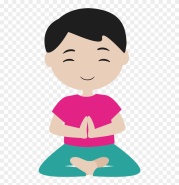 You might enjoy a walk, jog, cycle or scoot can you practise your hopping and skipping in your garden or at a local park. PE with Joe Wickshttps://www.youtube.com/watch?v=K6r99N3kXME&feature=youtu.beMindfulness/Yoga:Try starting your day with some relaxing mindfulness or yoga. https://www.youtube.com/results?search_query=cosmic+yoga Use the Cosmic kids websiteExercise Time! You might enjoy a walk, jog, cycle or scoot can you practise your hopping and skipping in your garden or at a local park. PE with Joe Wickshttps://www.youtube.com/watch?v=K6r99N3kXME&feature=youtu.beMindfulness/Yoga:Try starting your day with some relaxing mindfulness or yoga. https://www.youtube.com/results?search_query=cosmic+yoga Use the Cosmic kids websitePhonics (20mins):Daily: Recap flashcards of all sounds (phase 2&3). Either make flashcards by copying the sounds from your child’s sound book, download a free set from http://www.letters-and-sounds.com/or buy them from Amazon. Please practise reading the tricky words everyday with your child. Either use the mini flashcards at the back of the sound book or look at them on https://www.phonicsplay.co.uk/ (free access). Find the Phonics section on – https://central.espresso.co.uk/ there are Phase 3 and Phase 4 sections. Today find the ‘ai’ section. Today’s focus: I am learning to spell the tricky words – be, he, me, she, we, my, by, you, yourI am practising reading words with adjacent consonantsWarm up - Use flashcards to teach the words - be, he, me, she, we, my, by, you, yourDiscuss which bit of each word is tricky. Then practise blending and then reading these words containing the ai sound eg. aim, main, rain, sail. Using a phoneme frame (a piece of paper with 3 boxes draw on it) write these words encourage your children to say the word and then segment it into the sounds s – ai – l and then ask them to write on letter per box. E.g.Continue with the following words wait, pain, tail, bait & snail.Explain to your child that they are going to write a sentence. Can they remember what goes at the beginning & end of a sentence? Say the sentence first then ask the child to say it with you a couple of times until they can remember it. Then ask them to write it. See if they can have a go by themselves and encourage them to read it through when they have finished checking they have remembered everything.  or Phonics (20mins):Daily: Recap flashcards of all sounds (phase 2&3). Either make flashcards by copying the sounds from your child’s sound book, download a free set from http://www.letters-and-sounds.com/or buy them from Amazon. Please practise reading the tricky words everyday with your child. Either use the mini flashcards at the back of the sound book or look at them on https://www.phonicsplay.co.uk/ (free access). Find the Phonics section on – https://central.espresso.co.uk/ there are Phase 3 and Phase 4 sections. Today find the ‘ai’ section. Today’s focus: I am learning to spell the tricky words – be, he, me, she, we, my, by, you, yourI am practising reading words with adjacent consonantsWarm up - Use flashcards to teach the words - be, he, me, she, we, my, by, you, yourDiscuss which bit of each word is tricky. Then practise blending and then reading these words containing the ai sound eg. aim, main, rain, sail. Using a phoneme frame (a piece of paper with 3 boxes draw on it) write these words encourage your children to say the word and then segment it into the sounds s – ai – l and then ask them to write on letter per box. E.g.Continue with the following words wait, pain, tail, bait & snail.Explain to your child that they are going to write a sentence. Can they remember what goes at the beginning & end of a sentence? Say the sentence first then ask the child to say it with you a couple of times until they can remember it. Then ask them to write it. See if they can have a go by themselves and encourage them to read it through when they have finished checking they have remembered everything.  or Reading:Daily: Please listen to your child read one book a day and practise a word list. Finding reading books suitable for your child can be challenging. Oxford Owls does have free e books to download. The books include Biff and Chip and Read, Write Inc (These are phonic based. They do not use the same colour bands as Biff and Chip). You can find books by age or level. Happy Reading! https://home.oxfordowl.co.uk/books/free-ebooks/ Bug ClubThree books have been allocated to your child. https://www.activelearnprimary.co.uk/login?c=0 Keep practising the high frequency words. If your child can read them, practise spelling them.    (Saved under ongoing reception resources as phase 2 or 3 or 4 high frequency words.) High Frequency Words- These words are a mixture of phonetic words and tricky words that the children should be able to read on sight (have instant recall).  Please help your child to learn them starting with phase 2 words, then phase 3 words and then phase 4.  Word boxes- Continue practising blending by working through the word boxes saved under ongoing resources. We have added some more word lists if your child can read the others. Word box lists 22-24.Reading:Daily: Please listen to your child read one book a day and practise a word list. Finding reading books suitable for your child can be challenging. Oxford Owls does have free e books to download. The books include Biff and Chip and Read, Write Inc (These are phonic based. They do not use the same colour bands as Biff and Chip). You can find books by age or level. Happy Reading! https://home.oxfordowl.co.uk/books/free-ebooks/ Bug ClubThree books have been allocated to your child. https://www.activelearnprimary.co.uk/login?c=0 Keep practising the high frequency words. If your child can read them, practise spelling them.    (Saved under ongoing reception resources as phase 2 or 3 or 4 high frequency words.) High Frequency Words- These words are a mixture of phonetic words and tricky words that the children should be able to read on sight (have instant recall).  Please help your child to learn them starting with phase 2 words, then phase 3 words and then phase 4.  Word boxes- Continue practising blending by working through the word boxes saved under ongoing resources. We have added some more word lists if your child can read the others. Word box lists 22-24.Writing: I am writing sentences about minibeasts. Intro – watch video clip What’s your favourite ‘bug’?https://www.youtube.com/watch?v=U46av9FWk60Discuss the minibeasts featured on the video with you child and explain why you like a particular minibeast.Main - Explain that the children are going to be writing at least 2 sentences. Discuss what they have to remember when writing sentences… Capital letter, full stops, finger spaces, good handwriting and spelling!  Ensure they can say the sentence correctly, and then encourage them to write it down word at a time, segmenting words to help then work out how they may be spelt. Encourage them to use their phase 3 phonic mat to help them rather than sounding out the words for them. Draw a picture to go with their sentences. Home: Mrs Doran & Miss Cope will ask you about your favourite minibeast  at the Zoom call on Thursday.Writing: I am writing sentences about minibeasts. Intro – watch video clip What’s your favourite ‘bug’?https://www.youtube.com/watch?v=U46av9FWk60Discuss the minibeasts featured on the video with you child and explain why you like a particular minibeast.Main - Explain that the children are going to be writing at least 2 sentences. Discuss what they have to remember when writing sentences… Capital letter, full stops, finger spaces, good handwriting and spelling!  Ensure they can say the sentence correctly, and then encourage them to write it down word at a time, segmenting words to help then work out how they may be spelt. Encourage them to use their phase 3 phonic mat to help them rather than sounding out the words for them. Draw a picture to go with their sentences. Home: Mrs Doran & Miss Cope will ask you about your favourite minibeast  at the Zoom call on Thursday.Handwriting:Daily: Practise three lines in your school book writing the letters below. Make sure your child is using the school script and putting a finger space between each letter. Please do three lines of the same letter if your child is finding it challenging. Line 1 ‘a’  Line 2 ‘i’          Line 3 ‘ai’    Please only join letter is your child can form the individual letters correctly and you show them how to join correctly.Handwriting:Daily: Practise three lines in your school book writing the letters below. Make sure your child is using the school script and putting a finger space between each letter. Please do three lines of the same letter if your child is finding it challenging. Line 1 ‘a’  Line 2 ‘i’          Line 3 ‘ai’    Please only join letter is your child can form the individual letters correctly and you show them how to join correctly.Mathematics:Daily: If your child is not secure with numbers to 20 please practise reading these in and out of order and see if they can put them in the correct order. Practise writing numbers correctly to 10/20 either on a whiteboard, chalkboard on in the book provided. If your child is confident with numbers to 20 please practise counting to 100 and reading/writing random numbers from a hundred square - download from google images or Twinkl.co.uk Starter - count to 50 in ones and then in twos to 30Use a hundred square to help.I am learning to talk about weight and to compare objects and solve problemsIntro – Talk about weight – ask when we might measure something and what we would use to find out how much something weighs? Watch this video about weigh at London zoo on espresso. https://central.espresso.co.uk/espresso/primary_uk/subject/news/video/item984187/gradef/index.html?source=search-all-all-all-all&source-keywords=weighingMain – There is also a Powerpoint you can watch to re-cap heavy and light.Tick the picture on the heavy or light sheet. Or collect items from around your home or garden, compare two and sort into heavy or light groups, encourage the children to write labels for the two groups.Mathematics:Daily: If your child is not secure with numbers to 20 please practise reading these in and out of order and see if they can put them in the correct order. Practise writing numbers correctly to 10/20 either on a whiteboard, chalkboard on in the book provided. If your child is confident with numbers to 20 please practise counting to 100 and reading/writing random numbers from a hundred square - download from google images or Twinkl.co.uk Starter - count to 50 in ones and then in twos to 30Use a hundred square to help.I am learning to talk about weight and to compare objects and solve problemsIntro – Talk about weight – ask when we might measure something and what we would use to find out how much something weighs? Watch this video about weigh at London zoo on espresso. https://central.espresso.co.uk/espresso/primary_uk/subject/news/video/item984187/gradef/index.html?source=search-all-all-all-all&source-keywords=weighingMain – There is also a Powerpoint you can watch to re-cap heavy and light.Tick the picture on the heavy or light sheet. Or collect items from around your home or garden, compare two and sort into heavy or light groups, encourage the children to write labels for the two groups.Knowledge and Understanding of the World/ Expressive Arts/ Topic:I am learning what is meant by the term insect.  Introduce- Discuss ‘What is an insect?’  Watch video clip https://www.youtube.com/watch?v=iJlfBNyBKQAChoose a favourite inset. Draw & label you own diagram including the labels head, thorax & abdomen. Knowledge and Understanding of the World/ Expressive Arts/ Topic:I am learning what is meant by the term insect.  Introduce- Discuss ‘What is an insect?’  Watch video clip https://www.youtube.com/watch?v=iJlfBNyBKQAChoose a favourite inset. Draw & label you own diagram including the labels head, thorax & abdomen. Useful websites:http://www.letters-and-sounds.com/https://www.phonicsplay.co.uk/   username: march20   password: homehttps://www.twinkl.co.uk/   sign up with offer code: UKTWINKLHELPShttps://www.topmarks.co.uk/  learning games 5-7 yearshttps://www.purplemash.com/login/https://www.discoveryeducation.co.uk/https://literacytrust.org.uk/family-zone/https://www.booksfortopics.com/homebooks-3-5?utm_campaign=91b8033a-2701-4f95-aace-8d1e2ce95762&utm_source=so&utm_medium=mail&cid=76ce0357-1ddf-4ade-9d8f-e45f7b412278https://www.youtube.com/watch?v=K6r99N3kXME&feature=youtu.be daily PE lessons Useful websites:http://www.letters-and-sounds.com/https://www.phonicsplay.co.uk/   username: march20   password: homehttps://www.twinkl.co.uk/   sign up with offer code: UKTWINKLHELPShttps://www.topmarks.co.uk/  learning games 5-7 yearshttps://www.purplemash.com/login/https://www.discoveryeducation.co.uk/https://literacytrust.org.uk/family-zone/https://www.booksfortopics.com/homebooks-3-5?utm_campaign=91b8033a-2701-4f95-aace-8d1e2ce95762&utm_source=so&utm_medium=mail&cid=76ce0357-1ddf-4ade-9d8f-e45f7b412278https://www.youtube.com/watch?v=K6r99N3kXME&feature=youtu.be daily PE lessons 